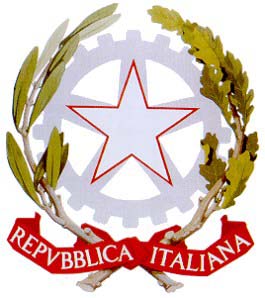 ALLEGATO 1AL DIRIGENTE SCOLASTICO dell’Istituto ISTITUTO COMPRENSIVO DI CIVATEDOMANDA PARTECIPAZIONE SELEZIONE FIGURA SPECIALISTICA PSICOLOGOIl/la sottoscritto/a ________________________________________________________________nato/a ________________ il _____________ residente a ________________________________ in via __________________________________________ n. ______ Cap. __________________Prov. __________ Status professionale ______________________________________________ codice fiscale ____________________________ Cell. __________________________________Indirizzo e-mail al quale inviare le comunicazioni relative alla presente selezione: ______________________________________________________________________________CHIEDEdi poter partecipare alla selezione per figura specialistica nell’ambito del progetto di qualificazione dell’offerta formativa, presso la sede di codesto Istituto, in quanto in possesso dei requisiti indicati dal bando.A tal fine, consapevole della responsabilità penale e della decadenza da eventuali benefici acquisiti nel caso di dichiarazioni mendaci, dichiara, sotto la propria responsabilità quanto segue:di essere iscritto all’albo professionale degli Psicologi;essere in possesso della cittadinanza italiana o di uno degli Stati membri dell'Unione europea;godere dei diritti civili e politici;non aver riportato condanne penali e non essere destinatario di provvedimenti che riguardano l'applicazione di misure di prevenzione, di decisioni civili e di provvedimenti amministrativi iscritti nel casellario giudiziale;essere a conoscenza di non essere sottoposto a procedimenti penali;essere in possesso del requisito della particolare e comprovata specializzazione universitaria strettamente correlata al contenuto della prestazione richiesta. di prestare consenso al trattamento dei dati personali (D.Lgs. 196/2003, così come modificato dal decreto lgs. 101/2018 e Regolamento Europeo 2016/679);la propria disponibilità ad adattarsi al calendario definito dalla scuola.di impegnarsi fin da ora a non stabilire rapporti professionali di natura diversa rispetto a quelli oggetto del presente Protocollo con il personale scolastico e con gli studenti, e loro familiari, delle istituzioni scolastiche nelle quali prestano il supporto psicologico per tutta la durata dell’incarico.Si allega alla presente:Curriculum vitae in formato europeo (mettere in evidenza i titoli valutabili);modello dichiarazione punteggio;autocertificazione titoli, requisiti e servizi;Copia documento di identitàformale autorizzazione dell’Amministrazione di appartenenza (se dipendente pubblico)Data ___________							Firma ____________________Allegato 2MODELLO DICHIARAZIONE PUNTEGGIOData ___________						Firma _______________________ALLEGATO 3DICHIARAZIONE SOSTITUTIVA DI CERTIFICAZIONI(Art. 46 (R) T.U. delle disposizioni legislative e regolamentari in materia di documentazione amministrativa – D.P.R. 28/12/2000, n° 445)Il/la sottoscritto/a _______________________________________________________________ nato/a il _________________ a ________________________________________ (Prov. ______)residente a ________________________ (Prov.________) in Via/Piazza ____________________ n°_____consapevole delle responsabilità e delle pene stabilite dalla legge per false attestazioni e mendaci dichiarazioni, sotto la sua personale responsabilità,D I C H I A R Adi essere in possesso del/i seguente/i titolo/i di studio: _______________________________conseguito il __________________, presso ___________________________________________con la votazione di ____________________di essere in possesso del/i seguente/i titolo/i di specializzazione post laurea: ______________________________________________________________________________conseguito il __________________, presso _________________________________________________________________________________________________________________________conseguito il __________________, presso _________________________________________________________________________________________________________________________conseguito il __________________, presso ___________________________________________di essere in possesso del/i seguente/i dottorato:______________________________________________________________________________conseguito il __________________, presso ___________________________________________di essere in possesso della seguente specializzazione:______________________________________________________________________________conseguito il __________________, presso ___________________________________________di essere l’autore delle seguenti pubblicazioni:______________________________________________________________________________________________________________________________________________________________________________________________________________________________________________________________________________________________________________________________________________________________________________________________________Di aver avuto le seguenti esperienze professionali:Data ___________						Firma _______________________DescrizioneAuto-dichiarare voto, titoli, servizi, altroPunteggio attribuito dalla CommissioneLaurea specifica connessa alle aree tematiche oggetto del presente bando Max 30 puntiPunti 30 voto 110 e lodePunti 25 voto 110Punti 20 voti da 100 a 109Punti 15 voti da 90 a 99Punti 10 voti da 0 a 89Titoli di specializzazione post – laurea connessi alle aree tematiche oggetto del presente bandomax 10 puntiPunti 4 per specializzazione post-laurea (almeno biennale 120 cfu) fino ad un massimo di 16 pt.Dottorato 4 pt.Pubblicazioni scientifiche inerenti la psicologia e la psicoterapiaPunti 2 per ogni pubblicazione fino ad un massimo di 10 pt.Esperienze professionali nelle scuole del medesimo ordine dell’Istituto ISTITUTO COMPRENSIVO DI CIVATE specificamente connesse alle aree tematiche oggetto del presente bando.max 30 puntiPunti 6 per ciascun incarico (almeno trimestrali) fino ad un massimo di 30 pt.Esperienze professionali nelle istituzioni scolastiche di altro ordine e grado specificamente connesse alle aree tematiche oggetto del presente bando max 10 puntiPunti 5 per ciascun incarico (almeno trimestrali) fino ad un massimo di 10 pt.TotaleTipologia di incaricoAttribuito daSvolto dal / al